附件4：合格名单查询与培训证明下载指南一、合格名单公布本所将对学员学习情况进行复核，并于培训结束后十个工作日内，于本所官网公布合格名单（http://training.sse.com.cn/participants/secretaryupdate/）。二、证明查询与下载完成培训名单公布后，可使用任意手机号登录本所在线报名网站（https://et.sseinfo.com/ssenewtrain/）并点击网页上方培训证明，输入学员本人姓名、证件号（报名时填写的证件号，如身份证、护照等）查询并下载培训证明。完成培训证明下载后，请按照《上海证券交易所上市公司自律监管指南第2号—业务办理》要求，及时将培训证明上传公司业务管理系统。注：1.手机端可能无法正常下载证明，请使用电脑；    2.若网页无法正常显示，请更换浏览器尝试；    3.证明为电子版，无纸质版，若确有需要可自行打印。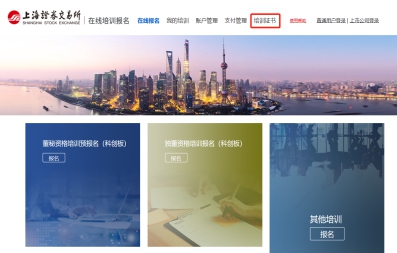 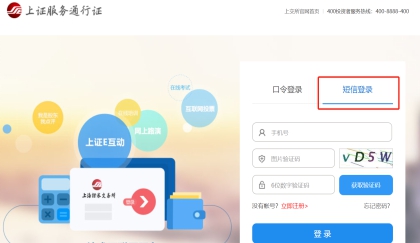 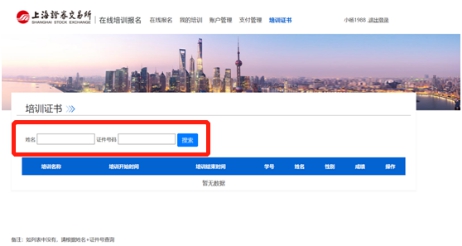 